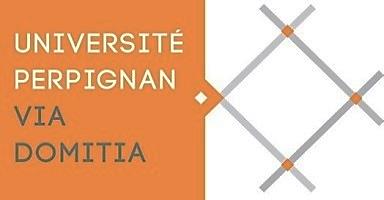 LES PIECES JUSTIFICATIVES BACHELIER 2017•  Une photocopie de la carte d’identité ou du passeport•  votre dossier d’inscription imprimé après avoir complété le formulaire en ligne.•  Copie du relevé de notes du Baccalauréat •  Une photo d’identité récente (nom et numéro d’étudiant au dos)•  Un timbre• Autorisation d’inscription si mineur au moment de l’inscription et copie de la carte d’identité du parent signataire• Assurance scolaire et extra-scolaire (Attestation de responsabilité civile et individuelle accident couvrant l’année universitaire du 1 er septembre 2017 au 31 août 2018.•  Une photocopie du certificat JAPD (Appel à la Préparation à la Défense) ou JDC ( journée de défense et citoyenneté) de 18 à 25 ans ou de l'attestation de recensement délivrée par votre mairie de 16 à 18 ans• Attestation de niveau B2 pour les étudiants titulaires d’un bac étranger jamais inscrit dans l’enseignement supérieur farnçais•  Une photocopie de votre numéro d’immatriculation à la Sécurité Sociale envoyé par la CPAM• Un moyen de paiement (chèque, carte bancaire « le moyen de paiement à privilégier », espèces ou mandat cash)  IMPORTANT : la photocopie du relevé de note du bac et l’original 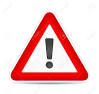 Pour les boursiers :•  La notification conditionnelle de bourse de l’enseignement supérieur 2017/2018Pour les salariés :•  Un contrat de travail couvrant la période du 01/09/2017 au 31/08/2018 et la dernière fiche  de paie.Dès que vous avez réalisé votre inscription en ligne à l’adresse : iaprimo.univ-perp,  et que vous avez choisi le moyen de paiement parmi les 3 proposés, vous prenez rendez-vous sur notre site :rdvs.inscriptions-univ-perp.frUniversité de Perpignan Via DomitiaScolarité centrale centrale Bât BASE52, avenue Paul Alduy66860 Perpignan cedex